От 22.03.2024                                                   № 15                                                                                                                   Прокурору Алькеевского района РТ                                                      старшему советнику юстиции                                                       Козлову С.Г.Исполнительный комитет Старокамкинского сельского поселения Алькеевского района   сообщает, что на информационном стенде Исполнительного комитета Старокамкинского сельского поселения Алькеевского района Республики Татарстан 22.03.2024 размещено разъяснение прокуратуры района «Как защититься от фишинга».На официальном сайте Исполнительного комитета Старокамкинского сельского поселения Алькеевского района Республики Татарстан размещен видеоролик прокуратуры Татарстана «Осторожно мошенники».Руководитель Старокамкинского сельского поселения Алькеевского района Республики Татарстан                                                                Ф.А.Акберов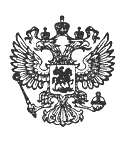 Прокуратура Алькеевского районаВ 2023 году преступлений, совершенных с применением IT –технологий, зарегистрировано в Алькеевском районе – 19, что на 26,7 % больше, чем за АППГ (15) (по РТ + 47,5 %).В истекшем периоде 2024 года зарегистрировано 3 преступления с использованием компьютерной информации, 1 по ст.272 УК РФ- получения неправомерного доступа к компьютерной информации), 2 преступления с использованием (применением) информационно-телекоммуникационных технологий, а именно сети Интернет.Фишинг – вид мошенничества, когда у человека крадут персональные данные или деньги с помощью сайтов-подделок.Часто мошенники делают сайты, которые как две капли воды похожи на сайты реальных организаций.КАК МОЖНО ОКАЗАТЬСЯ НА ФИШИНГОВОМ САЙТЕ?По ссылкам из Интернета или электронной почты, СМС, сообщений в соцсетях или мессенджерах, рекламы, объявлений о лотереях, распродажах, компенсациях от государства! Хакеры часто взламывают чужие аккаунты, и фишинговая ссылка может прийти даже от знакомыхКАК РАСПОЗНОВАТЬФИШИНГОВЫЙ САЙТ ?Адрес отличается от настоящего лишь парой символовВ адресной строке нет https и значка закрытого замкаДизайн скопирован некачественно, в текстах есть ошибкиУ сайта мало страниц или даже одна- для ввода данных картыКАК УБЕРЕЧЬСЯ ОТ ФИШИНГА?Установите антивирус и регулярно обновляйте егоСохраняйте в закладках адреса нужных сайтовНе переходите по подозрительным ссылкамИспользуйте отдельную карту для покупок в интернете, кладите на нее нужную сумму прямо перед оплатойТАТАРСТАН РЕСПУБЛИКАСЫӘлки муниципаль районыИске Камка авыл җирлегеБАШКАРМА  КОМИТЕТЫАдресы: 422897, ТР, Әлки районы, Иске Камка авылы, Түбән урамы,1 йорт тел./факс 8(84346) 73-524                                                                                                                   ТАТАРСТАН РЕСПУБЛИКАСЫӘлки муниципаль районыИске Камка авыл җирлегеБАШКАРМА  КОМИТЕТЫАдресы: 422897, ТР, Әлки районы, Иске Камка авылы, Түбән урамы,1 йорт тел./факс 8(84346) 73-524                                                                                                                   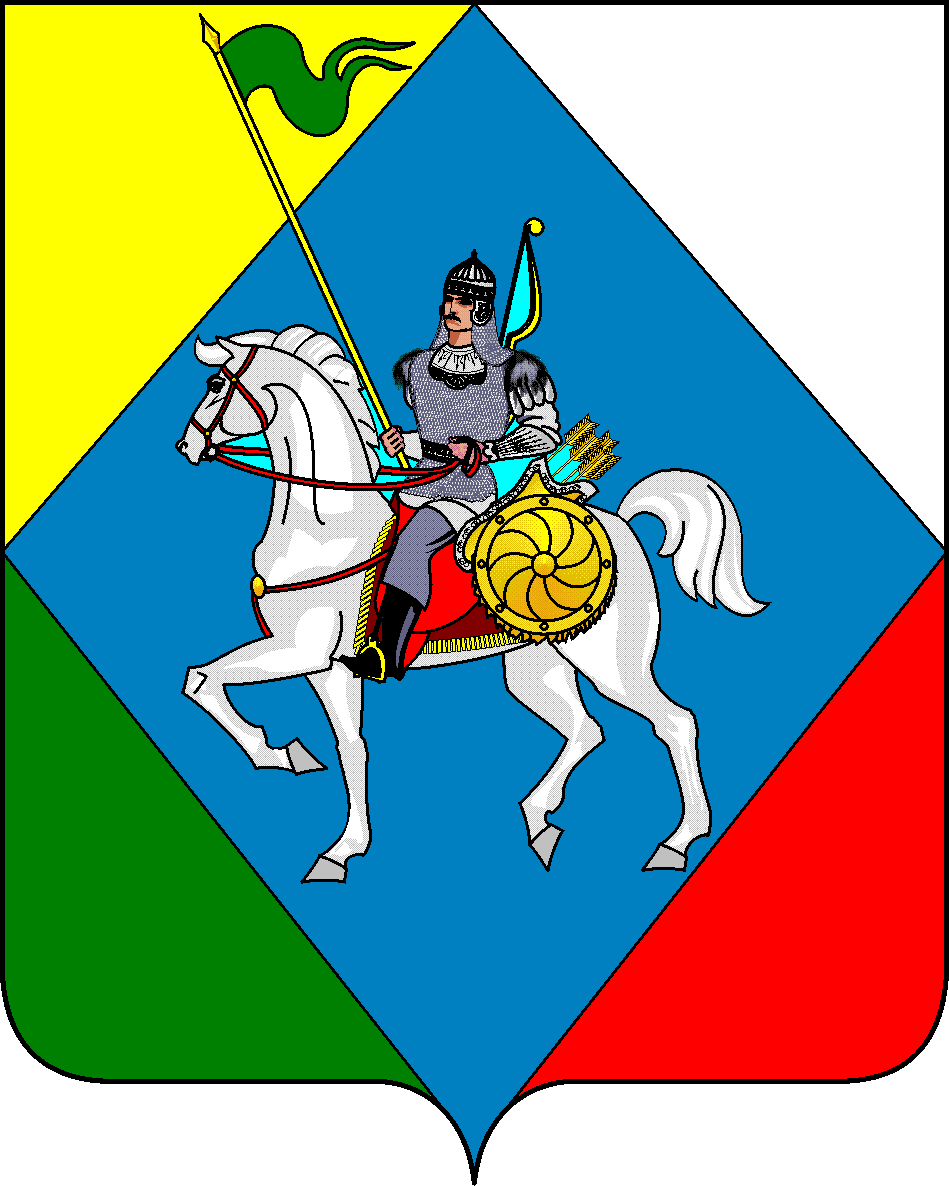 РЕСПУБЛИКА ТАТАРСТАНИсполнительный комитет Старокамкинского сельского поселенияАлькеевского муниципального районаАдрес: 422897, РТ, Алькеевский                       район,  с. Старое Камкино, ул.Нижняя. д.1 тел./факс 8(84346) 73-524                                                                                                                   РЕСПУБЛИКА ТАТАРСТАНИсполнительный комитет Старокамкинского сельского поселенияАлькеевского муниципального районаАдрес: 422897, РТ, Алькеевский                       район,  с. Старое Камкино, ул.Нижняя. д.1 тел./факс 8(84346) 73-524                                                                                                                   тел: : 8  (84346) 73-524тел: : 8  (84346) 73-524факс: 8  (84346) 73-524факс: 8  (84346) 73-524КАК ЗАЩИТИТЬСЯОТ ФИШИНГА